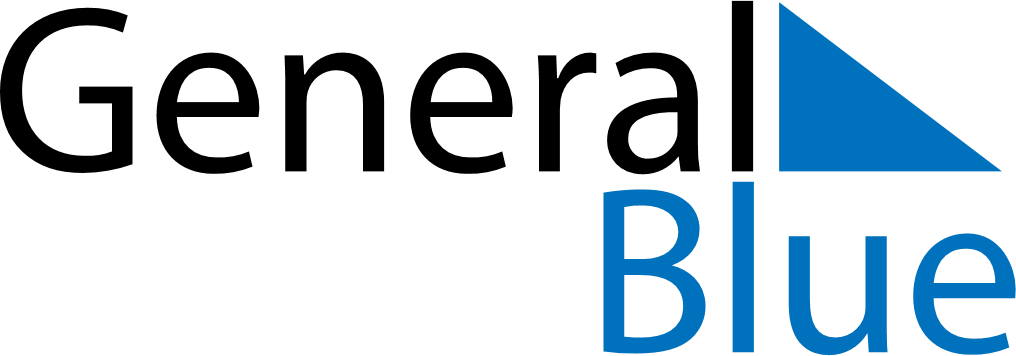 July 2024July 2024July 2024July 2024July 2024July 2024Vaeike-Maarja, Laeaene-Virumaa, EstoniaVaeike-Maarja, Laeaene-Virumaa, EstoniaVaeike-Maarja, Laeaene-Virumaa, EstoniaVaeike-Maarja, Laeaene-Virumaa, EstoniaVaeike-Maarja, Laeaene-Virumaa, EstoniaVaeike-Maarja, Laeaene-Virumaa, EstoniaSunday Monday Tuesday Wednesday Thursday Friday Saturday 1 2 3 4 5 6 Sunrise: 4:06 AM Sunset: 10:31 PM Daylight: 18 hours and 24 minutes. Sunrise: 4:07 AM Sunset: 10:30 PM Daylight: 18 hours and 22 minutes. Sunrise: 4:08 AM Sunset: 10:29 PM Daylight: 18 hours and 20 minutes. Sunrise: 4:10 AM Sunset: 10:28 PM Daylight: 18 hours and 18 minutes. Sunrise: 4:11 AM Sunset: 10:27 PM Daylight: 18 hours and 16 minutes. Sunrise: 4:12 AM Sunset: 10:26 PM Daylight: 18 hours and 14 minutes. 7 8 9 10 11 12 13 Sunrise: 4:13 AM Sunset: 10:25 PM Daylight: 18 hours and 11 minutes. Sunrise: 4:15 AM Sunset: 10:24 PM Daylight: 18 hours and 9 minutes. Sunrise: 4:16 AM Sunset: 10:23 PM Daylight: 18 hours and 6 minutes. Sunrise: 4:18 AM Sunset: 10:22 PM Daylight: 18 hours and 3 minutes. Sunrise: 4:20 AM Sunset: 10:21 PM Daylight: 18 hours and 0 minutes. Sunrise: 4:21 AM Sunset: 10:19 PM Daylight: 17 hours and 57 minutes. Sunrise: 4:23 AM Sunset: 10:18 PM Daylight: 17 hours and 54 minutes. 14 15 16 17 18 19 20 Sunrise: 4:25 AM Sunset: 10:16 PM Daylight: 17 hours and 51 minutes. Sunrise: 4:26 AM Sunset: 10:15 PM Daylight: 17 hours and 48 minutes. Sunrise: 4:28 AM Sunset: 10:13 PM Daylight: 17 hours and 44 minutes. Sunrise: 4:30 AM Sunset: 10:11 PM Daylight: 17 hours and 41 minutes. Sunrise: 4:32 AM Sunset: 10:09 PM Daylight: 17 hours and 37 minutes. Sunrise: 4:34 AM Sunset: 10:08 PM Daylight: 17 hours and 33 minutes. Sunrise: 4:36 AM Sunset: 10:06 PM Daylight: 17 hours and 29 minutes. 21 22 23 24 25 26 27 Sunrise: 4:38 AM Sunset: 10:04 PM Daylight: 17 hours and 25 minutes. Sunrise: 4:40 AM Sunset: 10:02 PM Daylight: 17 hours and 21 minutes. Sunrise: 4:42 AM Sunset: 10:00 PM Daylight: 17 hours and 17 minutes. Sunrise: 4:44 AM Sunset: 9:58 PM Daylight: 17 hours and 13 minutes. Sunrise: 4:46 AM Sunset: 9:56 PM Daylight: 17 hours and 9 minutes. Sunrise: 4:48 AM Sunset: 9:54 PM Daylight: 17 hours and 5 minutes. Sunrise: 4:51 AM Sunset: 9:52 PM Daylight: 17 hours and 1 minute. 28 29 30 31 Sunrise: 4:53 AM Sunset: 9:49 PM Daylight: 16 hours and 56 minutes. Sunrise: 4:55 AM Sunset: 9:47 PM Daylight: 16 hours and 52 minutes. Sunrise: 4:57 AM Sunset: 9:45 PM Daylight: 16 hours and 47 minutes. Sunrise: 4:59 AM Sunset: 9:43 PM Daylight: 16 hours and 43 minutes. 